Урок  русского  языка  во  2  классе(программа  «Начальная  школа  XXI века»)Тема  урока:  Составление  текста  из  абзацев.Цель:  Проверка  и  оценка  метапредметных  результатов.Задачи:развивать  умение  корректировать текст с  нарушенной  последовательностью абзацев;отследить уровень  сформированности   следующих  метапредметных  результатов:Регулятивных: умение ставить цель учебной  деятельности с помощью  учителя и самостоятельно; умение  контролировать и оценивать  задания по параметрам: легко  выполнять, возникли сложности при выполнении.Коммуникативных:   умение слушать и воспринимать письменную речь;     умение сотрудничать с педагогом и сверстниками – «взаимодействие с партнёром» - умение слушать и слышать собеседника.                         Познавательных:  способность к осуществлению логических операций: установление причинно- следственных связей, представление цепочек событий;    контроль и оценка процесса и результатов деятельности.                                                                                                                                                                                                                                                              Форма проверки:  текущая.   Формы организации учебной деятельности:фронтальные;парные;индивидуально – обособленные.       Методы проверки:  наблюдение  за поведением и высказываниями;  выполнение  учебно–практических заданий;задания для работы в парах; опрос.                                                                                                                    Инструментарий контроля:    карты наблюдений  (у учителя); задания на взаимоконтроль и самоанализ.Карта  наблюдений №1  «Оценка регулятивных УУД»Карта наблюдений №2  «Оценка коммуникативных УУД»Карта  наблюдений  №3  «Оценка познавательных УУД»Оборудование: лист  с инструкцией для парной работы с текстом;конверты с  целым  и   разрезанным на абзацы текстом;учебник, тетрадь, ручка, простой карандаш, ножницы.Критерии оценки  для учащихся:++  - хорошо,  легко                                                                                                                                                  +    -    встреча(ет)(ю)  затруднения                                                                                                                   -    не  зна(ет)(ю)1.Организационный этап (УУД: регулятивные)Определи своё настроение в начале урока (с помощью  сигнальных  карточек).Оформление работы  в тетради: число, классная работа.       2.Определение темы.  Постановка  целей. Мотивация.  (УУД: регулятивные)                                                                                                                                                                        - Начинаем наш  урок.- Сегодня  урок  119.  Откройте,  пожалуйста,  учебники.- Помогите сориентироваться,  какая  страница  в  учебнике.- В  каком  блоке  мы  сегодня  будем  работать?  Что  будем  делать  на уроке?- Прочитайте  тему  сегодняшнего  урока.- Какую  цель  мы  ставим  на  урок,  исходя  из  темы  урока.- С  чем  мы  сегодня  будем  работать  на  уроке? (с  текстом)3.      Актуализация   знаний.  Взаимопроверка  и  взаимооценка.  Работа  в парах.                                                                                                    (УУД: коммуникативные)-Тема сегодняшнего урока   «Составление  текста  из  абзацев».-А  чтобы  правильно  составить  текст,  давайте  вспомним,  что  мы  знаем  и  умеем  делать   по  данной  теме.- Заполним  столбик  в  таблице  «Знаю».(Учащиеся работают  в  парах,  у  каждого  - таблица  «Знаю –умею»)-Давайте  проверим,  все  ли  знают,  что  такое  текст.- Расскажите соседу  правило,  что  такое  текст.-Оцените  ответ  соседа  по  нашим  критериям.+ +   --  хорошо+ ---  затрудняюсь-  --- не  знаю- Далее  поработаем  с  пунктами  2,3,4  нашей  таблицы  самостоятельно,  оцените  себя  по  тем  же  критериям.- Переходим  к  пункту  5.  Расскажите  своему  соседу,  что  такое  абзац. Оцените  ответ  соседа.- Пункт  6.  Составление текста.-Какую  важную  мысль  мы  узнали  о  тексте  на  прошлом  уроке?(важна  последовательность  абзацев).-Кто  помнит  это,  оцените  ---  + +.-Кто  знает,  но  забыл --- +.-Не  помните ---   -.-Мы  проверили  и  оценили  свои  знания  по  теме  «Текст».-У  кого  стоят  только  ++?-У  кого  ++  и  -?-Над  чем  нам  нужно  ещё  поработать?-Итак,  приступаем  к  составлению  текста  из  абзацев.4.  Освоение  новых  умений  и навыков.   (УУД:  познавательные,  коммуникативные).                                                                                               1. Фронтальная  работа.    Работа  по  учебнику.     -  Откройте  учебник   на  с.  83.   Найдите  упражнение  №1. -Прочитайте  задание.  Что  значит  нарушена  последовательность  абзацев.  Что  с  ним  произошло? -Прочитайте  текст. Посмотрите,  сколько  абзацев  в  тексте?-Что  мы  будем  сейчас  делать?  Что  значит  «исправь  текст»?(вспомнить  текст  «Лесной  барабанщик»)2. Работа  в  парах. Чтение  инструкции  и  выполнение   заданий.Инструкция к выполнению задания (для  сильных  детей)Разрежьте текст на  абзацы. Прочитайте.Восстановите последовательность событий. Постройте правильную последовательность абзацев.Подумайте, чему посвящен текст, о чем рассказывает мальчик?Подберите заголовок к тексту.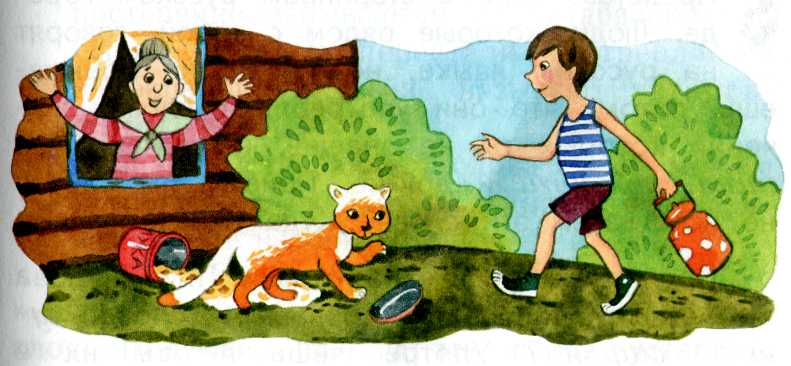 По дороге домой я увидел белого кота. Кот отряхнулся и стал чёрным. Оказывается, Васька просыпал муку и стал белым. Теперь не осталось и муки.Когда я принёс молоко, то выяснилось, что наш чёрный кот Васька съел всю сметану. Я опять пошёл в магазин.Бабушка решила испечь блины. Но в доме закончилось молоко. Я пошёл в магазин.Блины в этот день бабушка не испекла.Инструкция к выполнению задания (учитель  готовит  заранее  разрезанные  части  текста)Распределите между собой части  текста.Прочитайте.Восстановите последовательность событий. Постройте правильную последовательность абзацев.Приклейте  полученный  текст  на  листок.Подумайте, чему посвящен текст, о чем рассказывает мальчик?Подберите заголовок к тексту.	3. Проверка. (Работаем  в  таблице в  столбике  «Умею»)       - Прочитайте  первый  абзац.       -  Почему  вы  решили,  что  это  начало  текста?  - У кого  другое  начало?-  Кто  легко  нашёл  начало  текста,  поставьте  в  столбик  «Умею»  ++,  кто  сомневался  +,  у  кого  другое  начало -.  -  Прочитайте  второй   абзац.  Докажите, что  он  должен  идти  после  первого.                                               -  Прочитайте   третий  и  четвёртый  абзацы.  Докажите,  что  четвёртый  абзац  является  окончанием  текста.  Оцените  своё  умение  находить  окончание  теста  и  составлять  текст  в  столбике  «Умею».                                                                                                                                                                                                     -  Какой  заголовок  подобрали? Оцените  умение  озаглавливать  текст.(Заголовки  учитель  записывает  на  доске,  а  ученики  в  тетради,  Лучший  заголовок  можно  подчеркнуть).Предполагаемые  заголовки: Неудачный  день.  Кот –шалун. Васька –безобразник.5.  Итог  урока.    (УУД:регулятивные)                                                                                                                                                                                            -  Какую    учебную  цель  мы  ставили  на  урок?- Удалось  ли  её  достичь?   Каким  способом?  - Что  вы  хорошо  знаете  и  умеете? - Над  чем  надо  ещё  поработать?6. Рефлексия.Определите  своё  настроение  в  конце  урока  (с  помощью  сигнальных  карточек).	7. Домашнее задание:1 уровень - упр. 1, записать в тетрадь, восстановленный на уроке текст;2 уровень – упр.2. расположить абзацы в правильном порядке и дописать последний абзац –окончание текста.2 кл. Ф.И.Организация рабочего местаСледование режиму организации уч. деятельностиОпределение цели уч. деятельностиОпределение плана выполнения заданийСоотнесение выполненного задания с образцомОценка своего задания:легковыполнять, возникли сложностиКорректировка выполнения задания в дальнейшем2 класс Ф.И.Участие в диалоге, слушание и понимание другихВысказывание своей точки зрения на события, поступкиОформление своих мыслей в устной и письменной речиЧтение вслух и про себя текстов учебников, книг, понимание прочитанногоВыполнение различных ролей в группе, сотрудничество в совместном решении проблемы2 кл. Ф.И.Определение умений, которые будут сформированы по изучению темыОтветы на простые и сложные вопросы учителяОриентировка в учебнике, нахождение нужной информацииОпределение круга своего знания и незнанияНаблюдение и умение делать самостоятельные простые выводыУмение определять, в каких источниках можно найти необходимую информациюотличноезеленыйхорошеесинийне очень хорошеекрасныйЗнаюУмею1.Что  такое  текст?2. Текст  можно_______________3. Начинается  текст –это ____________  текста4. Заканчивается  текст – это _________  текста5. Что  такое  абзац?6. Составление  текстаПо дороге домой я увидел белого кота. Кот отряхнулся и стал чёрным. Оказывается, Васька просыпал муку и стал белым. Теперь не осталось и муки.Когда я принёс молоко, то выяснилось, что наш чёрный кот Васька съел всю сметану. Я опять пошёл в магазин.Бабушка решила испечь блины. Но в доме закончилось молоко. Я пошёл в магазин.Блины в этот день бабушка не испекла.